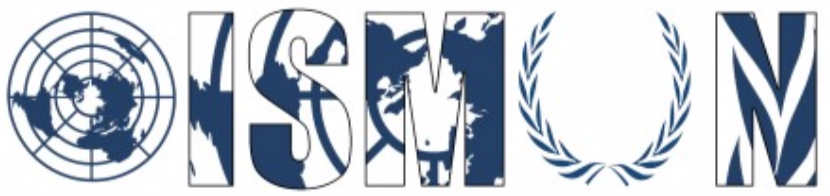 Oasis International School Model United Nations Bureau des affaires du désarmementPrésidente: Farah BahgatVice-Présidente: Hanna Hesham Guide de recherche Thème 2: La question du potentiel des armes nucléaires dans l'océan indien 11ème conférence annuelle d’OISMUN Novembre 2018 Table de matièresRésumé………………………………………………………….…….….…………...3Introduction……………………..…………………………………….….……………4Définition des mots clés.……..……………………...…………………..…………..5Aperçu……...……...……………………………………………………….………….6 Principaux pays impliqués...…………..………………………….…….…………...9Principaux organisations impliqués……………………….....……….…………....11Participation des Nations Unies..………………….……….……...……………....12Solutions possible……………….…………….……….…….…….………………..13Question guides....………..…………….……….…….…….……….……………...14Liens utiles….………………….……….…….…….…………………..…………….14Bibliographie………………..…….……….…….…….……………………………..15I. Résumé: La nucléarisation émergente de l'océan Indien est en train de devenir l'une des plus grandes menaces pour le monde. Le conflit avait débuté le moment où l'assemblée générale des Nations unies a déclaré la région de l'océan Indien (ROI) comme une zone de paix en 1971. Cette déclaration était censé être une solution pour assurer une région contrôlée sans armes nucléaires et présence militaire étrangère, mais la vérité est qu'avec l'absence de force militaire, la Chine a pu étendre sa présence dans la région, intensifiant à long terme la rivalité entre elle et l'Inde, introduisant plus tard le Pakistan dans la compétition nucléaire navale. Jusqu’à récemment, les États-Unis, la Russie, l’Angleterre, la France et la Chine étaient les sources principales d’inquiétude concernant l’utilisation des armes nucléaires. Pourtant, le danger le plus évident actuellement vient de l’Océan Indien après que l’Inde et le Pakistan ont démontré leurs tentatives d’établir une capacité nucléaire à base sous-marine de manière vigoureuse. Par conséquent, le monde est en train de perdre son contrôle sur la propagation de ces armes. Le lancement de “L’INS Arihant”, le premier sous-marin armé nucléairement de l’Inde, en juillet 2009 a été le point culminant dans la question des capacités nucléaires dans l’Océan Indien. Ces avancements dans les capacités nucléaires créent des tensions internationales puisque c’est un indicateur aux autres pays d’une préparation à une guerre et veulent donc se protéger. II. Introduction: L'océan Indien est la troisième plus grande division océanique du monde, couvrant environ 20% de l'eau à la surface de la Terre. L'océan est délimité par l'Asie au nord, à l'ouest par l'Afrique, à l'est par l'Australie et au sud par l'Antarctique, ce qui lui donne une valeur par plusieurs pays . C’est évident alors que l’océan Indien ait un rôle remarquable influencent les développements politique et socio-économique de différents pays du monde. Au cours des années, l’expansion stratégique et militaire de la Chine dans cette région clé, avait provoqué l’Inde, considérant qu’il existe déjà des tensions entre eux depuis 1947. L'Inde est très préoccupée par le déploiement de L'Armée populaire de libération Navy (Chinoise) dans l’Océan Indien, comme l’arme maritime place des bases dans différents pays dans la région. Mais elle provoque aussi l’Inde en augmentant ses aides extérieurs pour sécuriser ses ressources, ainsi que par la réalisation des investissements dans les infrastructures au cours des années. Par conséquence, la marine indienne a peur des activités accélérées par les sous-marins chinois dans l'océan Indien en cas de propagation du pouvoir chinois et le support militaire du Pakistan à la Chine. Les activités des sous-marins chinois, ainsi que la capacité émergente des sous-marins nucléaires indienne, peuvent donc devenir des facteurs d'instabilité dans la région de l'océan Indien, affectant au court terme la sécurité régionale, et en long terme la sécurité mondiale. III. Définition des mots clés: Zone de paix : Des approches régionales visant à renforcer les normes mondiales de contrôle des armements et de désarmement et à instaurer une paix et une sécurité accrues partout dans le monde. Un missile mer-sol balistique stratégique (MSBS):  C’est un missile balistique capable d'être lancé à partir de sous-marins. Les variantes modernes peut e3tre composé de plusieurs tête nucléaire permettant à un seul missile lancé de frapper plusieurs cibles. L’Océan Indien : Il est limité par l’Iran, le Pakistan, l’Inde et Bangladesh du Nord. Ainsi que la péninsule du Malay, les îles de Sunda et l’Australie de l’Est et l’Antarctique du Sud. De l’Ouest, il est limité par la péninsule arabique. Sous-marin : Navire capable de naviguer et se déplacer sous la mer. Littoral: Situé au bord de la mer  IV. Aperçu: La présence chinoise croissante et la menace dès ses bases marine armée dans l'océan Indien, les intérêts croissants des autres grandes puissances comme les États-Unis, la Russie, la Grande-Bretagne, la France et Japon dans la région, et les nombreux projets d'infrastructures chinoises dans la région, créent un impératif pour l'Inde de limiter activement l'activité maritime militaire des puissances extérieures dans la région.  La proposition de déclarer la région de l'océan Indien (ROI) comme zone de paix était mené par le ministre du Sri Lanka à la vingt-sixième session de l'assemblée générale des Nations unies, dans laquelle s'adopte la résolution 2832, ou l'océan Indien est officiellement déclaré une zone de paix. Au cours du temps, le monde ressorti que la proposition de 1971 n’avait pas comme objectif essentiel d’assurer la paix et la tranquillité dans l'ROI, mais plus tôt  limiter la présence des puissances occidentales dans la région. Depuis le milieu des années 1970, les actions stratégiques de l'Inde ont commencé à s'écarter. En 1974, la perspective d'une zone dénucléarisée dans la région  a érodé après que l’Inde avait déclaré son premier test d’explosion nucléaire réussi.Suivant ses tests, l'Inde a présenté sa doctrine maritime en 2004 elle soulignait la nécessité d'une force de dissuasion nucléaire, et sa stratégie devient compétitive en se reposant sur l'amélioration de sa capacité nucléaire en mer. Les missile mer-sol balistique stratégique (MSBS) commencent à représenter une partie importante de la stratégie de dissuasion de l'Inde, comme les MSBS fournissent à l'Inde une forte capacité de frappe bien cibler sous-mer.Les efforts nucléaires du Pakistan dans l'océan Indien sont motivés par la présence de la capacité sous-marine stratégique de l'Inde. Le Pakistan sent que c’est essentiel de contrer les MSBS de l'Inde, comme elle a faussé l'équilibre du pouvoir dans l'océan Indien. En tant que mesure préliminaire, le Pakistan a investi dans une capacité de missiles tactiques navals. Il voudrait donc d'éviter les armes nucléaires tactiques navales si l'Inde retirait ses MSBS de l'équation. Du point de vue pakistanais, ces développements nucléaires navaux minent la stabilité de la dissuasion nucléaire dans la région, ce qui lui a incité à rechercher lui-même une triade nucléaire. Le développement du “Zarb”est considéré comme une réponse à la capacité croissante des sous-marins indienes.La chine continue à avoir un rôle important dans la nucléarisation de l'océan Indien. Sa participation directe dans le conflit commence dans les années 1980, lorsqu’elle a fourni le Pakistan des plans d’armes, ainsi que des matières fissiles, et elle a facilité la fourniture de la technique des missiles.  Alors, toute nouvelle initiative de la Chine visant à développer la capacité nucléaire du Pakistan ne fera que renforcer les tensions entre elle et l’Inde, comme la relation nucléaire entre eux est relativement instable.La compétition et les tensions entre les pays augmentent en avril 2016, quand l'Inde franchit un pas important vers l'achèvement de sa triade nucléaire avec l'essai de son missile balistique à lancement intermédiaire MSBS K-4, dont sa porte sera capable de cibler le sud du Pakistan. Et alors ce conflit continuera, comme aucun solution efficace est établie, et que de la perspective indienne la propagation de la Chine dans la région est la plus grande menace, tandis que l’expansion des capacités indiennes est la plus grande menace. V. Principaux pays impliqués:La République de l’Inde: L’Inde est un des principaux pays concernés par ce conflit, dépendant essentiellement sur la compétition nucléaire entre elle et la république chinoise. Le développement des missiles mer-sol balistique stratégique indienne avait mis feu à foutre, ainsi que sa doctrine maritime qui a intensifié la compétition dans la région, après la déclaration d’une zone de paix en 1971.  La perspective indienne est essentielle dans ce conflit, comme l’Inde croit que le vrai danger dans c’est le manque d’intérêt des Etats-Unies dans l’océan indien, elle encourage alors l’interférence des E.U pour gagner un support. La République islamique du Pakistan: Alliée avec la Chine, les tensions entre elle et l’Inde augmente. le Pakistan avait lancé le Babur-3 missile au début de 2017 répondant au développement maritime nucléaire de l’Inde. Le développement de sa capacité nucléaire constitue une inquiétude pour le monde, considérant la menace que ses armes posent dans l’océan Indien, mais aussi sa relation instable avec l’Inde ce qui les met au bord de la guerre. La République populaire de la Chine: Puisque la Chine est en compétitivité avec l’Inde concernant le développement nucléaire, elle constitue un grand  facteur dans l’instabilité de la situation. En 2015, celle-ci a employé un test de sa capacité nucléaire basé sous la mer. Les sous-marins chinois continuent constamment leur patrouille dans l’Océan Indien ce qui démontre  leur intention  d’avoir un pouvoir dans la région. Beijing soutient le Pakistan dans son programme nucléaire et a annoncé de lui fournir 8 diesels sous-marins électriques spécialisés à l’attaque. Bien évidemment, tout ceci constitue une atmosphère inquiétante.Les États-Unis d’Amérique: Prenant en considération le développement du pouvoir Chinois dans l’Océan Indien, l’Inde essaie d’augmenter son pouvoir par la suite. New Delhi a donc intensifié ses relations avec les Etats-Unis afin d’y remédier. Ils ont donc formé l’Inde-US vision stratégique jointe qui se base sur le principe de la non-prolifération nucléaire afin de sécuriser la région de l’océan Indien, mais aussi elle permettra à l’Inde de se développer économiquement suivant les plans et les projets supporter par les Etats-Unis. VI. Principaux organisations impliqués: Centre régionale des Nations unies pour la paix et le désarmement en Asie et dans le Pacifique: C’est une organisation régionale, ayant comme objectif de réduire la violence armée et sensibiliser en faveur du désarmement. Elle  soutient des progrès dans le désarmement nucléaire, et le renforcement des capacités à travers l'Asie et le Pacifique.  Association des Nations de l'Asie du Sud-Est: C’est une organisation intergouvernementale régionale comprenant dix pays d'Asie du Sud-est qui facilite l'intégration économique, politique, sécuritaire, militaire parmi ses membres, d'autres pays asiatiques, et globalement. L’organisation maintient des relations diplomatiques permanentes à l'ONU en tant qu'observateur. Le projet ATOM (Abolish Testing - Our Mission) : Une campagne internationale qui vise à sensibiliser contre le danger des armes nucléaires, à avoir une influence sur les chefs du monde en engageant les citoyens de celui-ci dans le projet en bénéficiant de leur participation qui démontre que l’arrêt des armes nucléaires est une demande globale. Cet engagement se fait en signant le projet ATOM. Leur but est d’abolir les armes nucléaires du monde. VII. Participation des Nations Unies: La déclaration de la ROI dans la résolution (2832) comme une zone de paix par l’Assemblée général en 1971 est considérée comme la première participation directe, pour préserver l’indépendance et la souveraineté des états de la région, l’objectif de la résolution est claire à travers cette clause: « 1. Déclare solennellement que l'Océan Indien, à l'intérieur de limites à déterminer, ainsi que l’espace aérien sous jacent et le fond des mers sous-jacent, est par la présente désignée à jamais comme une zone de paix;  Au fil du temps, les Nations unies créent et encouragent différentes associations pour promouvoir le développement socio-économique, à travers l’Association des nations de l’Asie du Sud-est, et l’Association sud-asiatique de coopération régionale. Dans la résolution (2992) de l’Assemblée générale en 1972, ils ont encouragé la création d’une comite ad hoc pour l'Océan indien pour étudier les conséquences de l’application de la déclaration de l’océan Indien une zone de paix.  VIII. Solutions possibles: Examiner les moyens à travers lesquels les trois pays acquièrent les armes nucléaires afin de réagir convenablement à limiter leur prolifération ou l’abolir.Encourager l’Inde, le Pakistan et la Chine de signer un traité entre eux dans lequel chacun adhère au non développement de la capacité nucléaire afin d’éliminer la compétition entre eux.Inviter l’Inde et le Pakistan a signé le traité de la non-prolifération nucléaire.Appliquer des embargos précis par des termes sur les états de la région qui continuent à développer, produire ou utiliser les sous-marins nucléaires, espérant de contribuer au contrôle de ses armes. IX. Questions guides: Comment est son utilisation des armes nucléaires ? Sont-ils utilisés pour des fins nocifs de sa part ?Comment s’est développées ses capacités nucléaire ? Qu’est-ce que le rythme de ce développement indique ? En dehors de la défense, quels autres motifs le Pakistan et l'Inde pourraient-ils avoir derrière un programme nucléaire maritime?Comment limiter ou éliminer un danger possible émis par l’Océan Indien ? Quelle est la position de votre pays par rapport à ce sujet?X. Liens utiles: NTDFrench, « L'inde lance le premier sous-marin nucléaire », (10 aoute 2009). Disponible sur: https://www.youtube.com/watch?v=nuGtIHvtLBo , Consulté le 21 juin 2018 Bureau des affaires désarmement des nations unis, « Aperçu du désarmement régionale», [en ligne]. Disponible sur: https://www.un.org/disarmament/fr/disarmsec/apercu-desarmement-regional/ , Consulté le 17 juin 2018  UN documents, «Résolution 2832 (1971)»http://www.un.org/french/documents/view_doc.asp?symbol=A/RES/2832(XXVI)&Lang=F Consulté le 10  juin 2018 XI. Bibliographie: UNiLibarary, «United Nations and Disarmament 1970-1975», (Avril 2017), [en ligne]. Disponible sur: https://www.un-ilibrary.org/disarmament/united-nations-and-disarmament-1970-1975_27dbcb85-en Consulté le 17 juin 2018 South Asian Voices, « TROUBLED WATER: INDIA’S HISTORY WITH THE INDIAN OCEAN ZONE OF PEACE », (Octobre 2017), [en ligne]. Disponible sur: https://southasianvoices.org/troubled-water-indian-ocean-zone-of-peace/ , , Consulté le 20 juin 2018 Observer research foundation, « Nuclear weapons and capabilities in the Indian Ocean: An Indian perspective », (Avril  2017), [en ligne]. Disponible sur: https://www.orfonline.org/research/nuclear-weapons-and-capabilities-in-the-indian-ocean-an-indian-perspective/ , Consulté le 20 juin 2018 Next generation nuclear network, « Nuclear Weapons and Capabilities in the Indian Ocean: An Indian Perspective», (Avril 2017), [en ligne]. Disponible sur: https://nuclearnetwork.csis.org/nuclear-weapons-and-capabilities-in-the-indian-ocean-an-indian-perspective/ , Consulté le 18 juin 2018 The Diplomat, « The Indian Ocean Zone of peace: Reality Vs. illusion», (Janvier 2015), [en ligne]. Disponible sur: https://thediplomat.com/2015/01/the-indian-ocean-zone-of-peace-reality-vs-illusion/ Consulté le 18 juin 2018 Bureau des affaires désarmement des nations unis, « Aperçu du désarmement régionale», [en ligne]. Disponible sur: https://www.un.org/disarmament/fr/disarmsec/apercu-desarmement-regional/ , Consulté le 17 juin 2018 